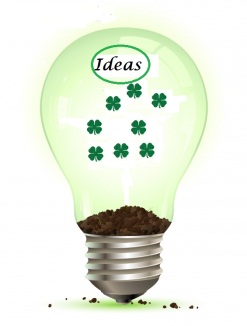 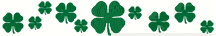 2013 Centennial Celebration Ideas for Mendocino County 4-H Clubs1.  Plant a tree in honor of California 4H centennial in your county.2. Make the club meeting activity warm up or icebreaker an old- fashion game that may have been played 100 years ago.  For ideas see http://www.victoriaspast.com/ParlorGames/parlor_games.htm3.  Decorate business windows with the 4H centennial theme that reflect your county’s or state 4H history.4.  Create a float for a local parade with the 4H logo and hand out items like balloons.5.  Make, document, and track a club pledge of 100 things each member can do to be healthy in 2013.  These could be eating healthy snacks at club meetings, exercising 100 times individually or as club. 6.  Create a 4H display at local libraries, public buildings, etc. were “old” projects, project books, record books are displayed. 7.  Challenge other 4H groups to get at least one article or 4H picture in the newspaper each month in 2013.8.  Write letters to the editor of newspapers describing the difference 4H has made in your life.9.  Ask local restaurants to publicize during the year.10.  Have your club create a list of 100 ways 4H has had a positive influence on the lives of your families.11.  Have your club host a local alumni social and ask them “How has 4H made you who are today?”12.  Participate in the Club Community Service Challenge for Mendocino County. 13.  Collect 4-H Stories from alumni and current members and leaders.